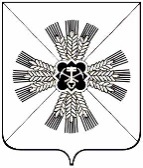 РОССИЙСКАЯ ФЕДЕРАЦИЯКЕМЕРОВСКАЯ ОБЛАСТЬ - КУЗБАССПРОМЫШЛЕННОВСКИЙ МУНИЦИПАЛЬНЫЙ ОКРУГСОВЕТ НАРОДНЫХ ДЕПУТАТОВПРОМЫШЛЕННОВСКОГО МУНИЦИПАЛЬНОГО ОКРУГА1-й созыв, 1-е заседаниеРЕШЕНИЕот  26.12.2019 № 55 пгт. ПромышленнаяО внесении изменений в решение Совета народных депутатов Тарабаринского сельского поселения от 24.12.2018 № 114  «О  бюджете Тарабаринского сельского поселения на 2019 год и на плановый период 2020 и 2021 годов(в редакции решений от 18.04.2019 № 127, от 24.06.2019 № 142,                             от 29.11.2019 № 148)Руководствуясь Бюджетным кодексом Российской Федерации, Федеральным законом от 06.10.2003 № 131-ФЗ «Об общих принципах организации местного самоуправления в Российской Федерации», Законом Кемеровской области - Кузбасса от 05.08.2019 № 69-ОЗ «О некоторых вопросах, связанных с преобразованием муниципальных образований Кемеровской области в муниципальные округа», Совет народных депутатов Промышленновского муниципального округа РЕШИЛ:1. Внести в решение Совета народных депутатов Тарабаринского сельского поселения от 24.12.2018 № 114 «О бюджете Тарабаринского сельского поселения на 2019 год и на плановый период 2020 и 2021 годов»             ( в редакции решений от 18.04.2019 № 127, от 24.06.2019 № 142, от 29.11.2019 № 148) следующие изменения и дополнения: 1.1. Подпункт 1.1 пункта  1  изложить в следующей редакции:«1.1. Утвердить основные характеристики бюджета Тарабаринского сельского поселения на 2019 год»:  - общий объем доходов бюджета Тарабаринского сельского поселения  в сумме  9218,3 тыс. рублей;- общий объем расходов бюджета   Тарабаринского сельского поселения  в сумме  9218,3 тыс. рублей.».1.2. Пункт 8 изложить в следующей редакции«8.Резервный фонд:Утвердить размер резервного фонда администрации Тарабаринского сельского поселения на 2019год в сумме 0 тыс. рублей, на 2020 год в сумме 30 тыс. рублей, на 2021 год в сумме 30 тыс. рублей.».1.3. Пункт 9 изложить в следующей редакции:«9. Дорожный фонд Тарабаринского сельского поселения:Утвердить объем бюджетных ассигнований дорожного фонда Тарабаринского сельского поселения на 2019 год в сумме  1722,1 тыс. рублей на 2020 год в сумме 1326,0 тыс. рублей, на 2021 год в сумме 1900,0 тыс. рублей.».1.4. Пункт 10 изложить в следующей редакции:«10. Межбюджетные трансферты на 2019год и на плановый период 2020 и 2021 годов:10.1. Утвердить общий объем межбюджетных трансфертов, получаемых из районного бюджета на 2019 год в сумме 5251,4 тыс. рублей, на  2020 год в сумме  1657,4 тыс. рублей, на 2021 год в сумме 1654,4 тыс. рублей.10.2. Утвердить    общий       объем      межбюджетных        трансфертов, предоставляемых бюджету  муниципального образования  Промышленновского муниципального района на 2019 год в сумме 0 тыс. рублей.».1.5. Приложение № 3 изложить в новой редакции согласно приложению № 1 к настоящему решению.1.6. Приложение № 4 изложить в новой редакции согласно приложению № 2 к настоящему решению.1.7. Приложение № 5  изложить в новой редакции согласно приложению № 3 к настоящему решению.1.8. Приложение № 6  изложить в новой редакции согласно приложению № 4 к настоящему решению.1.9. Приложение № 7 изложить в новой редакции согласно приложению № 5 к настоящему решению.2. Настоящее решение подлежит обнародованию на официальном сайте  администрации Промышленновского муниципального округа в сети Интернет.3. Контроль за исполнением данного решения возложить на комитет по вопросам экономики, бюджета, финансам, налоговой политики                       (В.Н. Васько).4. Настоящее решение вступает в силу с даты обнародования на официальном сайте  администрации Промышленновского муниципального округа в сети Интернет.                            Председатель              Совета народных депутатов  Промышленновского муниципального округа                              Е.А. Ващенко                                Врип главыПромышленновского  муниципального округа                                Д.П. ИльинПриложение № 2к решению Совета народных депутатовПромышленновского муниципального округа от 26.12.2019 № 55«О внесении изменений и дополнений в     решение Совета народных депутатов Тарабаринского сельского поселенияот 24.12.2018 № 114«О бюджете Тарабаринского сельского поселения на 2019 годи на плановый период 2020 и 2021 годов»Перечень и коды целевых статей расходов                                                                                                                                                                        бюджета  Тарабаринского сельского  поселения                                                 Приложение № 3к решению Совета народных депутатовПромышленновского муниципального округа от 26.12.2019 № 55«О внесении изменений и дополнений в     решение Совета народных депутатов Тарабаринского сельского поселенияот 24.12.2018 № 114«О бюджете Тарабаринского сельского поселения на 2019 годи на плановый период 2020 и 2021 годов»Распределение бюджетных ассигнований бюджета Тарабаринского сельского поселения по целевым статьям (муниципальным программам и непрограммным направлениям деятельности), группам и подгруппам видов классификации расходов бюджетов на 2019 год и на плановый период  2020 и 2021 годов                                                (тыс. рублей)                                                   Приложение № 4                                                                            к решению Совета народных депутатовПромышленновского муниципального округа от 26.12.2019 № 55«О внесении изменений и дополнений в     решение Совета народных депутатов Тарабаринского сельского поселенияот 24.12.2018 № 114«О бюджете Тарабаринского сельского поселения на 2019 годи на плановый период 2020 и 2021 годов»Распределение бюджетных ассигнований бюджета Тарабаринского сельского поселения по разделам, подразделам классификации расходов бюджетов на 2019 год и на плановый период 2020 и 2021 годов                                                                                                                                                                (тыс. рублей)Приложение № 5                                                                            к решению Совета народных депутатовПромышленновского муниципального округа от 26.12.2019 № 55«О внесении изменений и дополнений в     решение Совета народных депутатов Тарабаринского сельского поселенияот 24.12.2018 № 114«О бюджете Тарабаринского сельского поселения на 2019 годи на плановый период 2020 и 2021 годов»Ведомственная структура расходов на 2019 год и на плановый период 2020 и 2021 годов(тыс. рублей)Приложение № 1к решению Совета народных депутатов Промышленновского муниципального округа от 26.12.2019 № 55«О внесении изменений и дополнений в     решение Совета народных депутатов Тарабаринского сельского поселения от 24.12.2018 № 114 «О бюджете Тарабаринского сельского поселения на 2019 год и на плановый период 2020 и 2021 годов»Приложение № 3к  решению  Совета народных депутатовТарабаринского сельского поселения от 24.12.2018№ 114  «О бюджете Тарабаринского сельского поселения на 2019 год и на плановый период 2020 и 2021 годов»Приложение № 4к  решению  Совета народных депутатовТарабаринского сельского поселенияот 24.12.2018 № 114  «О бюджете Тарабаринскогосельского поселения на 2019 год и на плановый период 2020 и 2021 годов»КодНаименование целевых статей01 0 0000000Муниципальная программа «Жизнеобеспечение Тарабаринского сельского поселения»01 1 0000000 Подпрограмма  « Совершенствование гражданской обороны, защита населения и территории от чрезвычайной ситуации природного и техногенного характера»  01 1 0016010Организация и осуществление мероприятий по гражданской обороне, по защите населения и территории от последствий аварий природного и техногенного характера.01 1 0016020Обеспечение первичных мер пожарной безопасности в границах населенных пунктов поселения 01 2 0000000Подпрограмма « Строительство и содержание автомобильных дорог и инженерных сооружений на них в границах поселения» 01 2 0012860Содержание и ремонт автомобильных дорог местного значения01 2 0016030Реконструкция, содержание и текущий ремонт автомобильных дорог общего пользования, инженерных сооружений  на них в границах населенных пунктов поселения.01 2 0016040Энергосбережение и повышение безопасности дорожных условий01 4 0000000Подпрограмма «Развитие физической культуры и спорта» 01 4 0016050Обеспечение условий, проведение мероприятий для развития на территории поселения массовой физической культуры и спорта.01 6 0000000Подпрограмма «Благоустройство» 01 6 0012970Благоустройство общественных территорий01 6 0016120Пенсии, выплачиваемые организациями сектора государственного управления01 6 0016070Содержание, ремонт уличного освещения.01 6 0016080Содержание мест захоронения.01 6 0016090Прочая деятельность в области благоустройства территории.01 6 0073420Реализация проектов инициативного бюджетирования «Твой Кузбасс –твоя инициатива» в Кемеровской области01 6 00S3420Реализация проектов инициативного бюджетирования «Твой Кузбасс –твоя инициатива» в Кемеровской области01 8 0000000Подпрограмма «Функционирование органов местного самоуправления Тарабаринского сельского поселения».01 8 0011170Проведение межевания земельных участков и постановка на кадастровый учет01 8 0012180Ремонт и приобретение имущества01 8 0016250Глава Тарабаринского сельского поселения.01 8 0016260Обеспечение деятельности органов местного самоуправления.01 8 0016270Выполнение других обязательств государства.10 2 0012260Разработка проекта планирования и проекта межевания территории поселения99 0 0000000Непрограммное  направление деятельности99 0 0012510Осуществление муниципального земельного контроля99 0 0051180Осуществление воинского первичного учета на территориях, где отсутствуют военные комиссариаты Приложение  № 5к  решению  Совета народных депутатовТарабаринского сельского поселения от 24.12.2018 № 114   «О бюджете Тарабаринского сельского поселения на 2019 год и на плановый период 2020 и 2021 годов»Наименование Муниципальная программаПодпрограммаОсновное мероприятиеМероприятиеВид расходов2019 год2020год2021 годМуниципальная программа «Жизнеобеспечение Тарабаринского сельского поселения»018962,14557,94791,2Подпрограмма  «Совершенствование гражданской обороны, защита населения и территории от чрезвычайной ситуации природного и техногенного характера» 01112,2140,0150,0Организация и осуществление мероприятий по гражданской обороне, по защите населения и территории от последствий аварий природного и техногенного характера.011001601011,070,070,0Иные закупки товаров, работ и услуг для обеспечения государственных (муниципальных) нужд011001601024011,070,070,0Обеспечение первичных мер пожарной безопасности в границах населенных пунктов поселения01100160201,270,080,0Иные закупки товаров, работ и услуг для обеспечения государственных (муниципальных) нужд01100160202401,270,080,0Подпрограмма « Строительство и содержание автомобильных дорог и инженерных сооружений на них в границах поселения» 0121772,11326,01900,0Разработка проекта планировки и проекта межевания территории поселения0121226050,00,00,0Иные закупки товаров, работ и услуг для обеспечения государственных (муниципальных) нужд012001226024050,00,00,0Содержание и ремонт автомобильных дорог местного значения01212860378,40,00,0Иные закупки товаров, работ и услуг для обеспечения государственных (муниципальных) нужд0120012860240378,40,00,0Реконструкция, содержание и текущий ремонт автомобильных дорог общего пользования , инженерных сооружений  на них в границах населенных пунктов поселения.01216030708,3926,01500,0Иные закупки товаров, работ и услуг для обеспечения государственных (муниципальных) нужд0120016030240708,3926,01500,0Энергосбережение и повышение безопасности дорожных условий01216040635,4400,0400,0Иные закупки товаров, работ и услуг для обеспечения государственных (муниципальных) нужд0120016040240635,4400,0400,0Подпрограмма «Развитие физической культуры и спорта»01411,650,055,0Обеспечение условий, проведение мероприятий для развития на территории поселения массовой физической культуры и спорта.014001605024011,650,055,0Иные закупки товаров, работ и услуг для обеспечения государственных (муниципальных) нужд014001605024011,650,055,0Подпрограмма «Благоустройство» 2022,9448,3398,6Благоустройство общественных территорий0160012970375,40,00,0Иные закупки товаров, работ и услуг для обеспечения государственных (муниципальных) нужд0160012970240375,40,00,0Содержание, ремонт уличного освещения.01616070516,0355,6355,6Иные закупки товаров, работ и услуг для обеспечения государственных (муниципальных) нужд01600 16070240516,0355,6355,6Содержание мест захоронения.0161608013,854,040,0Иные закупки товаров, работ и услуг для обеспечения государственных (муниципальных) нужд016001608024013,854,040,0Прочая деятельность в области благоустройства территории.01616090317,738,73,0Иные закупки товаров, работ и услуг для обеспечения государственных (муниципальных) нужд0160016090240317,738,73,0Реализация проектов инициативного бюджетирования «Твой Кузбасс- твоя инициатива» в Кемеровской области0160073420720,00,00,0Иные закупки товаров, работ и услуг для обеспечения государственных (муниципальных) нужд0160073420240720,00,00,0Реализация проектов инициативного бюджетирования «Твой Кузбасс- твоя инициатива» в Кемеровской области01600S342080,00,00,0Иные закупки товаров, работ и услуг для обеспечения государственных (муниципальных) нужд01600S342024080,00,00,0Подпрограмма «Функционирование органов местного  самоуправления Тарабаринского сельского поселения» 0185117,42585,92271,6Глава Тарабаринского сельского поселения.01816250719,3552,3552,3Расходы на выплаты персоналу государственных (муниципальных) органов0180016250120719,3552,3552,3Обеспечение деятельности органов местного самоуправления.018162604157,32033,61719,3Ремонт и приобретение имущества01812180800,00,00,0Иные закупки товаров, работ и услуг для обеспечения государственных (муниципальных) нужд0180012180240800,00,00,0Расходы на выплаты персоналу государственных (муниципальных) органов01800162601202485,91345,41345,4Иные закупки товаров, работ и услуг для обеспечения государственных (муниципальных) нужд0180016260240811,2427,9306,9Уплата прочих налогов, сборов и иных платежей018001626085060,210,010,0Проведение межевания земельных участков и постановка на кадастровый учет018001117030,00,00,0Иные закупки товаров, работ и услуг для обеспечения государственных (муниципальных) нужд018001117024030,00,00,0Выполнение других обязательств государства.01816270210,8250,357,0Иные закупки товаров, работ и услуг для обеспечения государственных (муниципальных) нужд0180016270240210,855,057,0Обеспечение устойчивого развития сельских территорий (грантовая поддержка местных инициатив граждан, проживающих в сельской местности)01800L56780,0195,30,0Иные закупки товаров, работ и услуг для обеспечения государственных (муниципальных) нужд01800L56782400,0195,30,0Социальная политика016001612025,90,00,0Пенсионное обеспечение016001612024025,90,00,0Непрограммное направление деятельности99256,2260,2265,2Осуществление муниципального земельного контроля99000125102,40,00,0Иные закупки товаров, работ и услуг для обеспечения государственных (муниципальных) нужд99000125102,40,00,0Резервный фонд администрации Тарабаринского сельского поселения.990162200,030,035,0Резервные средства99000162208700,030,035,0Осуществление первичного воинского учета на территориях, где отсутствуют военные комиссариаты.99051180253,8230,2230,2Расходы на выплаты персоналу государственных (муниципальных) органов  99  00051180120252,6226,7226,7Иные закупки товаров, работ и услуг для обеспечения государственных (муниципальных) нужд99000511802401,23,53,5Условно утвержденные расходы120,3254,0Итого:9218,34930,75310,4Приложение № 6к  решению  Совета народных депутатовТарабаринского сельского поселения от 24.12.2018 № 114 «О бюджете Тарабаринского сельского поселения на 2019 год и на плановый период 2020 и 2021 годов»Наименование Коды  классификацииКоды  классификации2019 год2020 год2021 годНаименование РазделПодраздел2019 год2020 год2021 год1237Общегосударственные вопросы015117,42420,62306,6Функционирование высшего должностного лица субъекта Российской Федерации и муниципального образования0102719,3552,3552,3Функционирование Правительства Российской Федерации, высших исполнительных органов государственной власти субъектов Российской Федерации, местных администраций 01044157,31783,31662,3Другие общегосударственные вопросы0113240,855,057,0Национальная оборона02253,8230,2230,2Мобилизационная и вневойсковая подготовка0203253,8230,2230,2Национальная безопасность и правоохранительная деятельность0312,2140,0150,0Защита населения и территории от последствий чрезвычайных ситуаций природного и техногенного характера, гражданская оборона030911,070,070,0Обеспечение первичных мер пожарной безопасности в границах населенных пунктов поселения03101,270,080,0Национальная экономика041774,51326,01900,0Дорожное хозяйство (дорожные фонды)04091722,11326,01900,0Другие вопросы в области национальной экономики041252,40,00,0Сельское хозяйство и рыболовство04050,0195,30,0Жилищно-коммунальное хозяйство052022,9448,3414,6Благоустройство05032022,9448,3414,6Социальная политика1025,90,00,0Пенсионное обеспечение100125,90,00,0Физическая культура и спорт1111,650,055,0Физическая культура110111,650,055,0Условно утвержденные расходы0,0120,3254,ИТОГО по бюджету:9218,34930,75310,4Приложение № 7к  решению  Совета народных депутатовТарабаринского сельского поселения от 24.12.2018№ 114  «О бюджете Тарабаринского сельского поселения на 2019 год и на плановый период 2020 и 2021 годов»НаименованиеВедомствоРазделПодразделЦелевая статьяВид расходов2017 год2018 год2019 год1234567Администрация Тарабаринского сельского поселения901Глава Тарабаринского сельского поселения  (расходы на выплаты персоналу государственных (муниципальных) органов)90101020180016250120719,3552,3552,3Обеспечение деятельности органов местного самоуправления  (расходы на выплаты персоналу государственных (муниципальных) органов)901010401800162601202485,91345,41345,4Ремонт и приобретение имущества90101040180012180240800,00,00,0Обеспечение деятельности органов местного самоуправления (иные закупки товаров, работ и услуг для обеспечения государственных (муниципальных) нужд)90101040180016260240811,1427,9306,9Обеспечение деятельности органов местного самоуправления  (уплата налогов, сборов и иных платежей)9010104018001626085060,210,010,0Резервный фонд Администрации Тарабаринского сельского поселения  (резервные средства)901011199000162208700,030,035,0Выполнение других обязательств государства  (иные закупки товаров, работ и услуг для обеспечения государственных (муниципальных) нужд)90101130180016270240240,855,057,0Осуществление первичного воинского учета на территориях, где отсутствуют военные комиссариаты (расходы на выплаты персоналу государственных (муниципальных) органов)90102039900051180120252,6226,7226,7Осуществление первичного воинского учета на территориях, где отсутствуют военные комиссариаты (иные закупки товаров, работ и услуг для обеспечения государственных (муниципальных) нужд)901020399000511802401,23,53,5Организация и осуществление мероприятий по гражданской обороне, по защите населения и территории от последствий аварий природного и техногенного характера (иные закупки товаров, работ и услуг для обеспечения государственных (муниципальных) нужд)9010309011001601024011,070,070,0Обеспечение первичных мер пожарной безопасности в границах населенных пунктов поселения (иные закупки товаров, работ и услуг для обеспечения государственных (муниципальных) нужд)901031001100160202401,270,080,0Обеспечение устойчивого развития сельских территорий (грантовая поддержка местных инициатив граждан, проживающих в сельской местности) (иные закупки товаров, работ и услуг для обеспечения государственных (муниципальных)нужд)901040501800L56782400,0195,30,0Содержание и ремонт автомобильных дорог местного значения90104090120012860240378,50,00,0Реконструкция, содержание и текущий ремонт автомобильных дорог общего пользования, инженерных сооружений на них в границах поселения (иные закупки товаров, работ и услуг для обеспечения государственных (муниципальных) нужд)90104090120016030240708,3926,01500,0Энергосбережение и повышение безопасности дорожных условий(иные закупки товаров, работ и услуг для обеспечения государственных (муниципальных) нужд)90104090120016040240635,4400,0400,0Разработка проекта планирования и проекта межевания территории поселения9010412102001226024050,00,00,0Осуществление муниципального земельного контроля(иные закупки товаров, работ и услуг для государственных (муниципальных) нужд901041299000125102402,40,00,0Благоустройство общественных территорий90105030160012970240375,40,0Содержание, ремонт уличного освещения (иные закупки товаров, работ и услуг для обеспечения государственных (муниципальных) нужд)90105030150016070240516,0355,6355,6Содержание мест захоронения  (иные закупки товаров, работ и услуг для обеспечения государственных (муниципальных) нужд)9010503015001608024013,854,040,0Прочая деятельность в области благоустройства территории  (иные закупки товаров, работ и услуг для обеспечения государственных (муниципальных) нужд)90105030150016090240317,738,73,0Реализация проектов инициативного бюджетирования «Твой Кузбасс- твоя инициатива» в Кемеровской области90105030160073420240720,00,00,0Реализация проектов инициативного бюджетирования «Твой Кузбасс- твоя инициатива» в Кемеровской области901050301600S342024080,00,00,0Пенсионное обеспечение9011001016001612031025,90,00,0Обеспечение условий, проведение мероприятий для развития на территории поселения массовой физической культуры и спорта  (иные закупки товаров, работ и услуг для обеспечения государственных (муниципальных) нужд)9011101014001605024011,650,055,0Условно утвержденные расходы0,0120,3254,0ИТОГО по бюджету:9218,34930,75310,4